Publicado en  el 13/09/2016 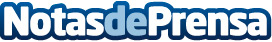 ¿El éxito en la vida se lleva en los genes?En los últimos años, los científicos han aprendido a*mirar mejor y a poner orden en la maraña de relaciones genéticas que nos hace ser (una parte de) lo que somosDatos de contacto:Nota de prensa publicada en: https://www.notasdeprensa.es/el-exito-en-la-vida-se-lleva-en-los-genes_1 Categorias: Sociedad Sostenibilidad Innovación Tecnológica Biología http://www.notasdeprensa.es